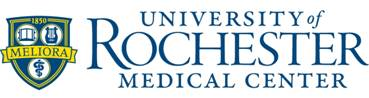 Portable Health Profile (PHP) Data Collection FormThis form contains information that is confidential. It may contain information that is privileged or exempt from disclosure under applicable law.1. Personal Information2. Emergency Contacts3. Medications4. Known Allergies5. Known Medical ConditionsRisk Factors: _____________________ Bleeding Precautions __Legally blind __Swelling problems __ hip precautions __sternal precautions 		__prone to fall6. Special Needs7. Immunizations8. Healthcare Providers___Senior Network Health     __VNA    ___home health care  ___________    __ oxygen provider _________________   ____Meals on wheels9. Preferred Hospitals10. Health Insurance Information:Primary Insurance Plan NameSecondary Insurance Plan NameWorkers’ Compensation Agency Name11. Advance Directive: ________HCP ________DNR12. Name of Healthcare Agent____________________________Phone Number_________________Location of your advanced directive? _________________________________________________Date updated: 	_______________ 	_______________ 	_______________	_______________	_______________	 _______________	_______________ 	_______________	 _______________	_______________	 _______________ 	________________13. Medical Devices (prosthesis, CPAP, Bipap, pacemaker, wheelchair, insulin pumps, hearing aids, durable medical equipment)Portable Health Profile InformationA portable health profile or record is important to manage your health information because it is a comprehensive summary of your medical / health history. A portable health profile should include your personal health history, medical conditions, medications and emergency contact information. This can help you to clearly organize critical information from many providers. Many times patients have multiple health care providers and critical health information may be in various places. A portable health profile can save time by having all your important health information consolidated in one place. This will reduce time lost trying to reconstruct a health profile each time you havean appointment.Creating a Portable Health Profile – either in print or electronically, enables you to document your important health history in one place that is useable in both routine and emergency situations. This can help improve your overall safety during healthcare procedures by giving a complete history thus preventing omissions or errors. Please visit http://www.urmc.rochester.edu/pmr/ for an electronic version of this form. NameNameNameDateDateStreetCityStateStateZipHome PhoneMobile PhoneMobile PhoneMobile PhoneMobile PhoneDate of Birth (mm/dd/yyyy)Blood typeBlood typeBlood typeBlood typeNameNameRelationshipRelationshipStreetStreetCityCityState/ZipState/ZipHome PhoneHome PhoneMobile PhoneMobile PhoneMedication NameDosageFrequencyProviderPhone NumberFunctional MobilityVision/hearingCommunicationOtherNameDate AdministeredFlu vaccinePneumonia vaccineTetanusChicken pox vaccineHPVPrimary PhysicianPhone NumberDentistPhone NumberSpecialist 1Phone NumberSpecialist 2Phone NumberSpecialist 3Phone NumberNamePhone NumberInsured NamePhone NumberID NumberGroup NameGroup NumberSubscriber NameSubscriber Number/ID NumberInsured NamePhone NumberID NumberGroup NameGroup NumberSubscriber NameSubscriber Number/ID NumberClaim ManagerPhone NumberClaim NumberDeviceProviderProviders contactnumbersDate obtained orDate of last service